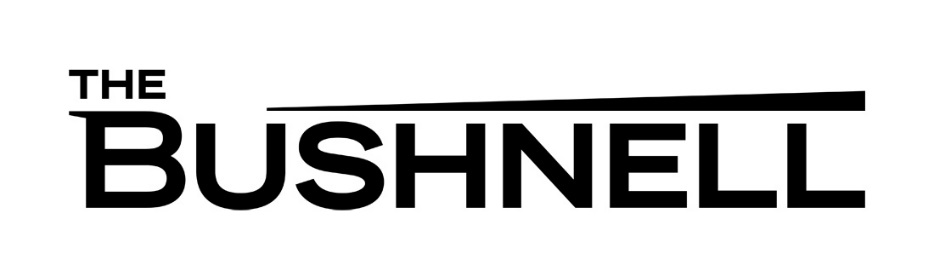 FOR IMMEDIATE RELEASE			             	Press Contact:  Paul Marte(w) 860-987-6068(c) 860-539-2054pmarte@bushnell.org                             THE BUSHNELL SEEKS YOUNG ACTORS TO PLAY TOM OF WARWICK IN CAMELOTMarch 23, 2015/Hartford, CT . . . The Bushnell, in conjunction with Phoenix Entertainment, is searching for young male actors to portray the role of “Tom of Warwick” in the National Tour of CAMELOT at The Bushnell in Hartford April 21-26, 2015SEEKING:  TOM OF WARWICK: Tom is a young boy destined to be a Knight.  He wants to fight for what is right and gives Arthur hope for the future.REQUIREMENTS:  Ideally, Tom should be in good physical shape, appear to be between the ages of 8 and 13 and under 5’ tall. Tom is an acting role with no singing required. Actor should be able to memorize approximately 10-15 lines and take simple stage direction quickly. Actor must be able to attend rehearsal and wardrobe fittings on April 21, 2015.  Actor will need a chaperone over 18 years of age to accompany him at all times. WHAT TO SUBMIT:  Actor must submit a headshot and 50 word bio.WHAT TO PREPARE:  Actor must prepare to read the “Tom of Warwick/King Arthur” scene (end of Act 2). This production is an honest, grounded production in style. The actor needs to be present and energetic but please do not push the acting and dialogue. We are looking for boys with a natural, honest presence who speak as if they are having an honest conversation.DETAILS:  Auditions will be held at The Bushnell on Tuesday, March 31, between 3:00 p.m. and 7:00 p.m. by appointment only.  Audition times are limited and will be assigned on a first come, first served basis.   Auditions will be videotaped and sent to New York, where final selection of the actors will be made by CAMELOT’s casting director.  To secure an appointment, email audition@bushnell.org with the actor’s headshot and bio.  If selected, you will receive and audition time, directions to The Bushnell, and a copy of the audition scene.  If you are unable to attend the audition, please email for information on video submissions.CAMELOT is presented as part of The Bushnell’s 2014-2015 Broadway Series season, co-sponsored by Farmington Bank and Travelers.  For additional information, visit www.bushnell.org.#   #   #